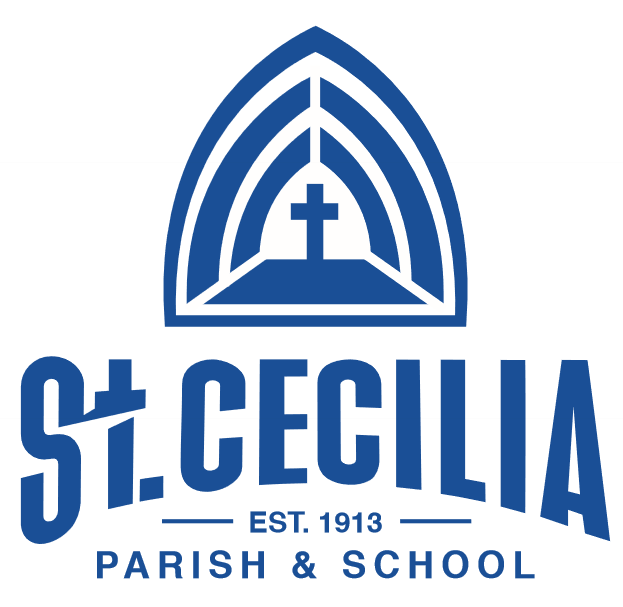 Aug. 31-Sept 4:Faculty &Staff Inservice WeekW/Sept. 2: Ready-for-School Fair (4-7pm)New Parent Orientation (6:30pm)SEPTEMBER8	First Day of School! 17	“Back to School” Night 22	School Picture Day24	School Advisory Council  6:15pm23-27	Gr. 8: OMSI Science Camp (John Day)OCTOBER 9	NO SCHOOL / Arch. Curriculum Inservice20	Progress Reports (Gr. 1-8) 22-23	NO SCHOOL /***CONFERENCES***NOVEMBER9	School Picture Re-Take Day11	NO SCHOOL /Veterans Day 12	School Advisory Council  6:15pm25	11:30 Dismissal/Pre-Thanksgiving Holiday26-27	NO SCHOOL / Thanksgiving Holiday29	Advent BeginsDECEMBER	4	11:30 Dismissal/PD with Archdiocese	End of 1st Trimester17	Christmas Program&Concert18	11:30 Dismissal/Faculty Inservice21	Christmas VacationBeginsJANUARY4		School Resumes11		Registration for 2021-2022 begins18	NO SCHOOL / MLK, Jr. Day24	PK-8 OPEN HOUSE  (10:00-12:00)29	Registration Due for current familiesDo Small Things with Great Love!FEBRUARY3		Progress Reports (Gr. 1-8)11	   School Advisory Council  6:15pm12	   Kindergarten Roundup/New K Registrants15		NO SCHOOL /Presidents’ Day16		NO SCHOOL /Arch. Curriculum Inservice17        Ash Wednesday—Lent BeginsMARCH		1-3		Accreditation Visit on Campus5		NO SCHOOL/Accreditation Celebration Day!19			End of 2nd Trimester22-26  SPRING BREAK APRIL5			NO SCHOOL/Easter Monday8			School Advisory Council  6:15pm16			11:30 Dismissal/PD with Archdiocese26			NO SCHOOL/ Optional Spring ConferencesMAY	3-7		Staff Appreciation Week14	ST. CECILIA JOGATHON!!!21	Middle School Musical  7:30pm24-27	Student Council Election Week31		NO SCHOOL /Memorial DayJUNE3		SAC + PA Team Meeting and Social7		Field Day10		Spring Music Department Concert  6:30pm11		Preschool Graduation  9:00am15		8th Grade Graduation Mass  7:00pm18	Last Day: K-7 / 11:30 Dismissal21-23	Teacher Workdays